Informacja dla pacjentów odnośnie pandemii SARS-CoV-2Szanowni Państwo,Pandemia SARS-CoV-2 jest dla nas wszystkich sytuacją trudną. Wymaga działań szczególnych. Kierując się troską o zdrowie Państwa wprowadziliśmy procedury ograniczające możliwość zarażenia wirusem. W okresie pandemii COVID-19 wizyty są umawiane tylko i wyłącznie telefonicznie. 
Uwaga: Telefon 512-330-105 czynny jest w dni robocze w godzinach 09:00 - 15:00. 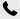 Prosimy o przyjście w maseczce i nie zdejmowanie jej do momentu rozpoczęcia się w wizyty na fotelu stomatologicznym.Ze względu iż chcemy maksymalnie skrócić czas przebywania pacjenta w klinice prosimy o punktualne przybycie.Do kliniki mogą przychodzić jedynie pacjenci umówieni na wizytę. Jedyną osobą towarzyszącą może być rodzic/opiekun dziecka-pacjenta.Po wejściu do kliniki prosimy o:zdezynfekowanie rąk - płynem do dezynfekcji który stoi na blacie recepcji orazoczekiwanie na pomiar temperaturyProsimy o poruszanie się po gabinecie w asyście jednej z pracownic. Proszę niczego nie dotykać. Asystentki otwierają drzwi np.: do gabinetu zabiegowego, pracowni RTG.Prosimy o płatności bezgotówkowe.Koszt wizyty ortodontycznej powiększony jest o dodatkowe  20 zł – jest to koszt środków ochrony osobistej lekarza, asystentki i recepcjonistki Koszt leczenia zachowawczego powiększony jest o dodatkowe 50  zł – jest to koszt środków ochrony osobistej lekarza, asystentki i recepcjonistki.Przed zabiegiem będziemy prosili o podpisanie zgody na leczenie w warunkach epidemii SARS-CoV-2.Dla Państwa bezpieczeństwa toaleta jest wyłączona z użytku, zostanie otwarta tylko w wyjątkowych sytuacjach.Celem maksymalnego ograniczenia prawdopodobieństwa zarażenia wirusem COVID-19 podjęliśmy oprócz powyższych obostrzeń następujące działania:praca lekarza i asysty w:dwuwarstwowym stroju ochronnympodwójnych maseczkach (FPP3 + maseczka chirurgiczna)przyłbicach lub goglach ochronnychczepkachwymiana odzieży wierzchniej personelu medycznego po każdej wykonanej procedurze leczniczej;obowiązkowe - o ile to możliwe - leczenie w ślinochronie (koferdam)posiadamy oczyszczacze powietrza z filtrami HEPA, system filtracji, dezynfekcji i mechanicznej wentylacji powietrza ;dezynfekcja gabinetów i pomieszczeń kliniki wykonywana jest przy pomocy preparatów certyfikowanych na usuwanie zagrożenia bakteryjnego i wirusowego;leczenie zaplanowane jest z przerwą w pracy każdego gabinetu po każdej wizycie pacjenta;przeprowadzanie wywiadów lekarskich dotyczących zagrożenia zarażenia wirusem COVID-19;Prosimy o wyrozumiałość i życzymy wszystkim zdrowia,Zespół Kliniki Nowak